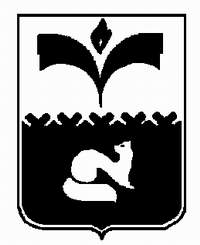 ДУМА ГОРОДА ПОКАЧИХанты-Мансийский автономный округ - ЮграРЕШЕНИЕот   03.12.2012                                                                   № 128О дополнительных основаниях признания безнадежными к взысканию недоимки, задолженности по местным налогам,по пеням и штрафам по этим налогамВ соответствии с пунктом 3 статьи 59 Налогового кодекса Российской Федерации, Уставом города Покачи, Дума города ПокачиРЕШИЛА:1. Установить дополнительные основания признания безнадежными к взысканию недоимки, задолженности по местным налогам, по пеням и штрафам по этим налогам:1) Невозможность установления местонахождения должника, его имущества, или получения сведений о наличии принадлежащих ему денежных средств на счетах в банках, в ходе исполнительного производства в соответствии с федеральным законом Российской Федерации.2) Наличие непогашенной задолженности по отмененным местным налогам и сборам на дату принятия решения о признании безнадежными к взысканию недоимки, задолженности по пеням и штрафам по местным налогам и сборам.	2.  Установить, что решение о признании безнадежными к взысканию недоимки, задолженности по  пеням и штрафам по местным  налогам и сборам, числящихся за отдельными налогоплательщиками, плательщиками сборов и налоговыми агентами, взыскание которых оказалось невозможным, принимается на основании следующих документов:1) В случае, предусмотренном подпунктом 1 пункта 1 настоящего решения:- копии судебного акта о взыскании задолженности;- копии постановлений об окончании исполнительного производства, и возвращении исполнительного документа  взыскателю, в соответствии со статьями 46, 47 Федерального закона Российской Федерации от 02.10.2007 № 229-ФЗ «Об исполнительном производстве»;- справки налогового органа по месту учета налогоплательщика о наличии сумм недоимки и задолженности по пеням, штрафам на дату принятия решения о списании задолженности.2) В случае, предусмотренном подпунктом 2 пункта 1 настоящего решения:- справки налогового органа по месту учета налогоплательщика о наличии сумм недоимки и задолженности по пеням, штрафам на дату принятия решения о списании задолженности.3. Решение о списании недоимки, задолженности по пеням и штрафам по местным налогам и сборам, признанные безнадежными к взысканию по дополнительным основаниям, принимается в порядке и сроки, утвержденные федеральным органом исполнительной власти, уполномоченным по контролю и надзору в области налогов и сборов.4. Рекомендовать Межрайонной инспекции Федеральной налоговой  службы №5 России по Ханты-Мансийскому автономному округу – Югре ежеквартально, не позднее 15-го числа месяца, следующего за отчетным кварталом, представлять в администрацию города Покачи информацию о списании недоимки, задолженности по каждому налогу, по пеням и штрафам по этим налогам, согласно приложению к настоящему решению.	5. Опубликовать настоящее решение в городской газете «Покачёвский вестник», на официальном сайте администрации города Покачи.Решение вступает в силу после официального опубликования. 	7. Контроль за выполнением решения возложить на постоянную комиссию Думы города по бюджету, налогам и финансовым вопросам (председатель Голованёв А.С.).     Приложениек  решению  Думы  города от_____________ №______Информация о списании недоимки, задолженности по местным налогам, по пеням и штрафам по этим налогам по состоянию на «___»__________20____г.Глава города Покачи                   _________________Р.З. Халиуллин   Председатель Думы города                                       ________________Н.В. Борисова                                                               № п/пНалогоплательщикиНедоимка, руб.Задолженность по пеням, руб.Задолженность по штрафам, руб.Всего, руб.Основание для списания1.Налог на имущество физических лиц1.1.Физические лица2Транспортный налог2.1.Юридические  лица2.2.Индивидуальные предприниматели2.3.Физические лица3Земельный налог3.1.Юридические  лица3.2.Индивидуальные предприниматели3.3.Физические лица4Отмененные местные налоги и сборы4.1.Юридические  лица4.2.Индивидуальные предприниматели4.3.Физические лицаИТОГО:Начальник Межрайонной инспекцииФедеральной налоговой службы России № 5 по Ханты-Мансийскому автономному округу – Югре(подпись)(расшифровка подписи)